Дорогие друзья!Приглашаем Вас принять участие в образовательной акции
«Всероссийский географический диктант».Акцию организует Всероссийская общественная организация «Русское географическое общество».Региональная площадка: Самарское отделение РГО и ФГБОУ ВПО «Поволжская государственная социально-гуманитарная академия».Акция состоится 1 ноября 2015 г. по адресу: г. Самара, ул. Антонова-Овсеенко, д. 26, ауд. 102,
естественно-географический факультет ФГБОУ ВПО ПГСГА.График работы площадки:Для участия в акции обязательно необходимо иметь при себе паспорт и ручку с синими чернилами. Для участия в акции просим Вас заранее зарегистрироваться, заполнив электронную форму регистрации по адресу http://ximgeosamara.ru/gd.htm. Более подробную информацию можно узнать по телефону (846)224-26-86 или e-mail kazantsev.ivan@pgsga.ru.Участниками акции могут стать жители России и зарубежных стран, владеющие русским языком, независимо от возраста, уровня образования, социальной принадлежности, вероисповедания и гражданства. Участником акции считается лицо, которое получило, заполнило и сдало на проверку бланк для написания диктанта. При написании диктанта участникам запрещается пользоваться электронными средствами (телефонами, смартфонами, планшетными компьютерами и др.), а также книгами, конспектами, интернетом и любыми иными внешними источниками информации. Участие в конкурсе является добровольным и бесплатным.Результаты проверки работ с указанием числа баллов, набранных каждым участником диктанта (персональные оценки участников), размещаются на сайте Русского географического общества http://rgo.ru по идентификационному номеру без указания персональных данных 10 декабря.Текст диктанта включает в себя 25 тестовых заданий, включает открытые и закрытые вопросы и состоит из трех частей: 1 часть – задания на знание географических понятий и терминов; 2 часть – задания на знание расположения географических объектов на карте; 3 часть – географические описания. Общая сумма баллов за диктант – 100.Диктант проводится с целью оценки уровня географической грамотности населения.Задачами Диктанта являются:– получение объективной информации об уровне географической грамотности населения России с учетом его возрастной и социальной структуры;– предоставление возможности участникам диктанта получить независимую оценку своих знаний в области географии;– привлечение внимания средств массовой информации и российского общества к проблеме географической грамотности населения;– мотивация различных слоев населения к изучению географии родной страны, знание которой является неотъемлемой составляющей образованного человека;– разработка рекомендаций по улучшению качества географического образования.Официальная информация о диктанте: http://rgo.ru/ru/proekty/vserossiyskiy-geograficheskiy-diktant.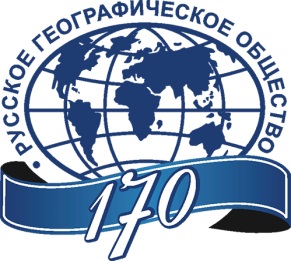 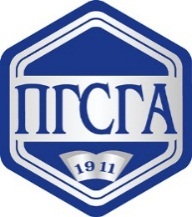 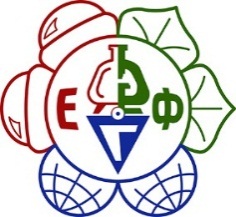 11:00– начало работы площадки;11:00–12:00– регистрация участников и выдача бланков участников диктанта;12:00–12:15– инструктаж по заполнению бланков для написания заданий;12:15–13:00– написание диктанта;13:00–13:30– сбор заполненных бланков для написания диктанта;13:30– творческая встреча участников диктанта с известными людьми региона.